Администрация Кемеровской областиКузбасский государственный технический университет имени Т.Ф. ГорбачеваКемеровский научный центр СО РАНХV Международная научно-практическая конференцияПриродные и интеллектуальные ресурсы СибириСИБРЕСУРС 2014С изданием электронного сборника докладов  к началу конференцииВТОРОЕ информационное сообщение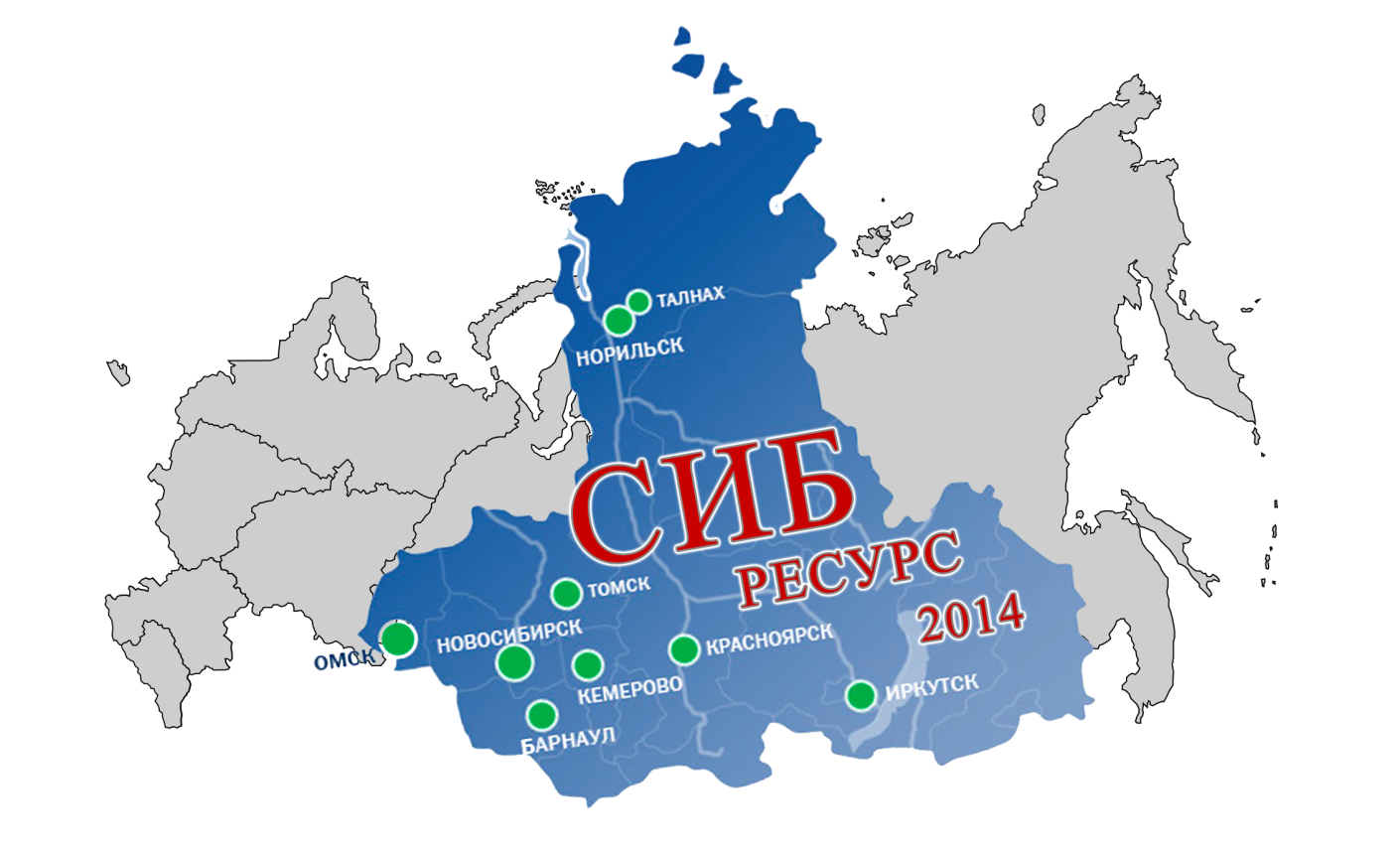 6-7 ноября 2014г. КемеровоОРГАНИЗАТОРЫ:Администрация Кемеровской областиКузбасский государственный технический университет имени Т.Ф. ГорбачеваКемеровский научный центр СО РАНИнститут горного дела СО РАНСООРГАНИЗАТОРЫ:Международная академия наук Высшей ШколыАкадемия горных наукРоссийская академия естественных наукРоссийская Экологическая АкадемияПРЕДСЕДАТЕЛЬ ОРГАНИЗАЦИОННОГО КОМИТЕТАКовалев В.А., ректор КузГТУ, д.т.н., профессорПРЕЗИДИУМ ОРГАНИЗАЦИОННОГО КОМИТЕТА КОНФЕРЕНЦИИИсламов Д.В., зам. губернатора Кемеровской области по экономике и региональному развитию, к.э.н., доцент.Конторович А.Э., академик, председатель Президиума Кемеровского научного центра СО РАН.Курленя М.В., академик РАН, директор Института горного дела СО РАН ОРГКОМИТЕТ КОНФЕРЕНЦИИТациенко В.П., проректор по научно-инновационной  работе КузГТУ, д.т.н.;Литвин О.И., зав. каф. открытых горных работ КузГТУ; Колмаков В.А., профессор каф. аэрологии, охраны труда и природы КузГТУ, д.т.н.; Удовицкий В.И., зав. каф. обогащения полезных ископаемых КузГТУ, д.т.н., профессор; Хорешок А.А., директор горного института КузГТУ, д.т.н., профессор;Осокина Н.В., зав. каф. общей экономики КузГТУ, д.э.н., профессор;Семыкина И.Ю., директора института энергетики КузГТУ, к.т.н., доцент; Черкасова Т.Г., директор института химических и нефтегазовых технологий КузГТУ, д.х.н., профессор; Угляница А.В., директор строительного института КузГТУ, д.т.н., профессор; Баканов А.А., директор института информационных технологий, машиностроения и автотранспорта КузГТУ, к.т.н., доцент; Хямяляйнен В.А., зав. каф. теоретической и геотехнической механики КузГТУ, д.т.н., профессор;Копытов А.И., президент Сибирского отделения АГН, д.т.н., профессор кафедры строительства подземных сооружений и шахт.Планируется работа по следующим направлениям:1. Добыча угля: технологические и экологические проблемы;2. Шахтный метан как полипродукт: добыча и использование;3. Обогащение и переработка полезных ископаемых;4. Горные машины и оборудование;5. Подготовка инженерно-технических кадров для угольной промышленности: пути совершенствования;6. Социально-экономические аспекты развития угольных регионов;7. Энергосбережение и ресурсосбережение;8. Химия и химическая технология;9. Технология организации строительного производства10. Современные пути развития информационных технологий, машиностроения и автотранспорта;11. Физические процессы горного и нефтегазового производства.контактная информацияМесто проведения конференцииКонференция проводится в Кузбасском государственном техническом университете имени Т.Ф. Горбачева по адресу: 650000, Россия, Кемерово, ул. Весенняя, 28. Размещение иногородних участниковПроживание иногородних участников конференции организуется в гостиницах города. Для бронирования мест в гостинице необходимо заполнить п.11 заявки или сообщить по телефону в оргкомитет.Адрес оргкомитета Почтовый адрес: 650000, Кемерово, ул. Весенняя, 28, ауд. 1219 – информационно-патентный отделТелефон/факс: (3842) 39-63-14, тел. местный 11-95Координаторы Бородин Дмитрий Андреевич, e-mail: onti_kuzstu@mail.ruРУКОВОДИТЕЛИ КОНФЕРЕНЦИИКолмаков Владислав Александровичакадемик МАН ВШ и АГН РФ, профессор каф. аэрологии, охраны труда и природы КузГТУ, д.т.н., профессор,тел. (3842) 39-69-43Останин Олег Александровичначальник научно-инновационного управления КузГТУ, тел. (3842) 39-63-49ПОРЯДОК УЧАСТИЯ В РАБОТЕ КОНФЕРЕНЦИИСроки представления текста доклада и заявки на участие по указанной форме до 15 октября 2014 г.Доклад в объеме до 3 страниц представляется в Оргкомитет в электронном виде по адресу: onti_kuzstu@mail.ru.Участие в конференции БЕСПЛАТНОЕ.За содержание докладов несут ответственность авторы. Руководители конференции имеют право отклонить доклад.Требования к оформлению докладаТекст статьи должен быть подготовлен в редакторе Microsoft Word в формате .doc или .rtf Шрифт – Times New Roman, кегль 14, межстрочный интервал единичный. Размер статьи – не более 3 листов со списком литературы. Параметры страницы: формат листа А4, ориентация листов – книжная, верхнее/нижнее поле , правое/левое поле .  Абзацный отступ – . Выравнивание основного текста статьи – по ширине поля. Установить автоматическую расстановку переносов.Шапка статьи должна содержать: - УДК (выравнивание по левому краю, жирный шрифт)- Интервал единичный- И.О. Фамилия авторов (буквы прописные), через запятую указывается должность, научная степень и звание (буквы строчные), в скобках сокращенное название организации (буквы прописные, выравнивание по центру)- Город (буквы строчные, выравнивание по центру)- Интервал единичный- Название доклада (буквы прописные, жирный шрифт, выравнивание по центру)- Интервал единичныйФормулы, включенные в основной текст, должны полностью набираться в редакторе формул Microsoft Equation с выравниванием по центру и пропуском строки сверху и снизу (номер формулы выравнивается по правому краю поля). Размеры всех элементов формул должны быть соизмеримы с текстовыми размерами.Ссылки в тексте на источник – в квадратных скобках в строгом соответствии с библиографическим списком.пример оформления докладаУДК 622.621.311.21Н.Л. Разумняк, профессор, д-р техн. наук(УК «Прокопьевскуголь»)С.Г. Костюк, доцент, канд. техн. наук(филиал КузГТУ в г. Прокопьевск, г. Прокопьевск)Некоторые технологические аспекты разработки угольных пластовТекст Текст Текст Текст Текст Текст Текст Текст ТекстСписок литературыБерсеневич П.В. Аэрология  карьеров / П.В. Берсеневич, В.А. Михайлов, С.С. Филатов. – М.: Недра, 1990. – 235 с.Информация о конференции находится на сайте научно-инновационного портала КузГТУ: http://science.kuzstu.ru/event/event-reports/conference/sib-resources/Заявкана участие в работе конференции СИБРЕСУРС-2014Заявкана участие в работе конференции СИБРЕСУРС-2014Фамилия, имя, отчествоФамилия, имя, отчествоМесто работы, должностьМесто работы, должностьУченая степеньУченая степеньПочтовый адресПочтовый адресТелефонФакс      E-mail      E-mailЯ намерен принять участие в работе конференции (нужное отметить):а) с выступлением и публикацией доклада в Сборнике материалов конференции;б) в качестве слушателя без выступления, но с публикацией доклада в Сборнике материалов конференции;в) в качестве слушателя без выступления и публикации доклада в Сборнике материалов конференции;г) в качестве заочного участника, только с публикацией доклада в Сборнике материалов конференции (без посещения конференции).Я намерен принять участие в работе конференции (нужное отметить):а) с выступлением и публикацией доклада в Сборнике материалов конференции;б) в качестве слушателя без выступления, но с публикацией доклада в Сборнике материалов конференции;в) в качестве слушателя без выступления и публикации доклада в Сборнике материалов конференции;г) в качестве заочного участника, только с публикацией доклада в Сборнике материалов конференции (без посещения конференции).Название докладаНазвание докладаНаправлениеНаправлениеТезисы доклада направлены по электронной почте                                 2010 г.Тезисы доклада направлены по электронной почте                                 2010 г.Перечень необходимого демонстрационного оборудования:Перечень необходимого демонстрационного оборудования:Прошу забронировать место в гостинице с                       по                    2014 г. Категория номера в гостинице (1-местный, место в 2-х местном)Прошу забронировать место в гостинице с                       по                    2014 г. Категория номера в гостинице (1-местный, место в 2-х местном)